ГЛАВА ОБЩИЕ ПОЛОЖЕНИЯНастоящее положение разработано в соответствии с Кодексом Республики Беларусь об образовании, Постановлением Министерства образования Республики Беларусь от 26 августа 2011 г. № 244 «Аб устанаўленні ўзораў білета навучэнца і кніжкі паспяховасці навучэнца», Постановлением Министерства образования Республики Беларусь от 19 августа 2022 г. № 272 «О вопросах деятельности учреждений среднего специального образования».Бланк книжки успеваемости учащегося изготавливается на специальной бумаге и относится к бланкам строгой отчетности.Книжка успеваемости учащегося (далее – книжка успеваемости) представляет собой книжку размером 140 x 100 мм в мягкой обложке. Мягкая вкладка бланка книжки успеваемости закрепляется двумя металлическими скобами насквозь с 14 листами бумаги размером 140 x 100 мм, на которых черным цветом нанесены формы и текст в соответствии с утвержденным образцом. Внешняя сторона обложки готового изделия покрывается переплётной тканью синего цвета с надписью посередине черным цветом слов "КНIЖКА ПАСПЯХОВАСЦI НАВУЧЭНЦА"/«КНИЖКА УСПЕВАЕМОСТИ УЧАЩЕГОСЯ». На первой странице размещается текст печатным способом "КНIЖКА ПАСПЯХОВАСЦI НАВУЧЭНЦА".Книжка успеваемости выдается учащимся на протяжении первого семестра, но не позднее, чем за месяц до начала первой экзаменационной сессии на весь период обучения и является персональным документом, учитывающим результаты учебной деятельности обучающегося на протяжении всего периода обучения в учреждении образования.Заполнение бланка книжки успеваемости учащегося осуществляется от руки на белорусском или русском языке.   Ответственность за заказ необходимого количества бланков книжек успеваемости возлагается на секретаря учебной части колледжа.Ответственность за выдачу книжки успеваемости учащимся возлагается на секретаря учебной части.ГЛАВАОФОРМЛЕНИЕ ЗАЧЕТНОЙ КНИЖКИПриказ о зачислении учащегося является основанием для  оформления книжки успеваемости.Книжке успеваемости присваивается регистрационный номер, который остается неизменным и должен совпадать с номером билета учащегося.     10. На второй странице бланка книжки успеваемости размещается фотокарточка учащегося и ставится личная подпись учащегося.Заполнение третьей страницы книжки успеваемости выполняется секретарем учебной части. На этой странице указывается наименование государственного органа управления, в подчинении которого находится учреждение образования; название учреждения образования; фамилия, имя, отчество учащегося; название специальности (в соответствии с учебным планам учреждения образования по специальности (направлению специальности) и специализации; номер и дата приказа, в соответствии с которым учащийся зачислен в учреждение образования; подпись руководителя учреждения образования; номер книжки учащегося; дата её выдачи.После оформления книжки успеваемости секретарь учебной части выдает книжку успеваемости учащемуся с соответствующей записью в Журнале выдачи книжек успеваемости.В журнале выдачи книжек успеваемости содержаться следующие записи: фамилия, имя, отчество учащегося; название отделения; номер книжки успеваемости; дата зачисления учащегося в учреждение образования; дата выдачи книжки успеваемости; личная подпись владельца книжки успеваемости; замечания.Исправление записей отметок и дат в книжке успеваемости учащегося не допускается.ГЛАВАЗАПОЛНЕНИЕ ЗАЧЕТНОЙ КНИЖКИ ВО ВРЕМЯ ОБУЧЕНИЯ УЧАЩЕГОСЯПри заполнении страниц 4–43 бланка книжки успеваемости куратор учебной группы указывает учебный год, курс (римской цифрой) и семестр (арабской цифрой), по результатам которого выставляются отметки; фамилия, имя, отчество учащегося (если такое имеется). Остальные записи выполняют преподаватели и мастера производственного обучения. При заполнении страниц 46-49 куратор учебной группы указывает только фамилию, имя, отчество. Страницы 50-54 заполняет учебная часть.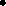 В книжку успеваемости выставляются: на левой стороне – экзаменационная отметка по учебным предметам, которые выносятся на экзаменационную сессию; на правой стороне- семестровые отметки, которые не выносятся на экзаменационную сессию. Отметка по дифференцированному зачету выставляется на правой стороне зачетной книжки.Таблица 1 – Образец оформления отметки по дифференцированному зачету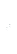 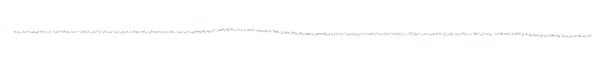 19. В графе "Назва вучебнага прадмета" i "Колькасць вучэбных гадзiн" преподаватели записывают названия учебных предметов без сокращений согласно учебному плану по специальности и объем изученных учебных часов по учебным предметам в соответствии с учебным планом учреждения образования по специальности (направлению специальности) с пециализации. На оформление семестровых отметок отводится строго 1 (одна) строка для записи результатов учебной деятельности по 1 (одному) предмету, на оформление экзаменационных отметок, отметок по дифференцированному зачету – до 2 (двух) строк.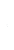 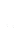 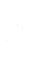 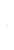         20. В графе "Адзнака" записываются отметки в баллах согласно с 10- бальной шкалой по учебным дисциплинам, курсовым проектам (курсовым работам), практике, дипломному проекту, государственному экзамену по специальности (направлению специальности - 10 (десять), 9 (девять), 8 (восемь), 7 (семь), 6 (шесть), 5 (пять), 4 (четыре), 3 (три); по лабораторным и практическим работам - зачтено.В графе «Дата здачы» записывается дата (число, месяц, год) выставления отметки с соблюдением хронологического порядка. Контроль за хронологией ведения записей осуществляет куратор учебной группы.Отметки, полученные учащимися при повторной сдаче с целью повышения отметки, ставятся экзаменатором на странице книжки успеваемости, соответствующей семестру прохождения данного учебного предмета, путем повторной записи названия учебного предмета на свободной строке.Заполненные страницы 7, 11, 15, 19, 23, 27, 31, 35, 39, 43 с отметками за каждый семестр подписываются куратором учебной группы, заместителем директора по  учебной работе/заведующим отделением и утверждаются печатью учебной части колледжа.При определении количества академических часов на учебные и производственные практики, указанная в учебном плане, продолжительность практики в неделях умножается на 36 академических часов.Сведения о результатах успеваемости учащегося по курсовому проектированию указываются на страницах 44-45; по практике - 46-49; по дипломному проектированию – 50-51; па государственному экзамену по специальности (направлению специальности) – 52.Ошибки, допущенные при заполнении зачетной книжки, должны быть исправлены и заверены подписями лиц, которые их исправляли. Порядок исправления ошибок приведен в таблице 2 к данному Положению.Ошибочно выставленную отметку оформляем записью на свободном поле внизу книжки успеваемости следующим образом: «Запись по строке №… произведена ошибочно. Подпись», далее выполняем  запись с правильной отметкой на свободной строке книжки успеваемости после предыдущей записи.        Таблица 2 Образец оформления ошибочной записиЗапись по строке №2 произведена ошибочно.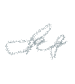 При заполнении страниц книжки успеваемости «Лабараторныя і   практычныя заняткі» если в содержание учебной программы по учебному предмету включены и практические и лабораторные занятия, то в книжку успеваемости учащегося на соответствующих страницах после названия предмета, соответствующая клетка граф «Колькасць вучебных гадзін”, “Адзнака”, “Дата здачы” делится по диагонали: верху, над диагональю вносятся сведения о лабораторных занятиях; внизу, под диагональю - о практических занятиях.Таблица 3 Образец офрмления отметки по лабораторным, практическим занятиям При смене фамилии, переводе на другую специальность информация заверяется подписью секретаря учебной части и заверяется печатью.ГЛАВАВЫДАЧА ДУБЛИКАТА КНИЖКИ УСПЕВАЕМОСТИВ случае утери или порчи книжки успеваемости для получения дубликата учащийся должен подать на имя директора заявление о выдачи дубликата книжки успеваемости. На заявлении должна быть резолюция заведующего отделением.Секретарь учебной части оформляет дубликат книжки успеваемости и выдает ее учащемуся в течение 5 дней со дня подписания заявления с соответствующей записью в Журнале выдачи книжек успеваемости. На внутренней стороне обложки книжки успеваемости пишется «ДУБЛИКАТ».Дубликат книжки успеваемости сохраняет номер утерянной книжки. Датой выдачи дубликата книжки успеваемости является дата подписания заявления директором.Всем категориям лиц бланк дубликата книжки успеваемости выдается без оплаты.ГЛАВАУЧЕТ, ХРАНЕНИЕ И СПИСАНИЕ БЛАНКОВ КНИЖКИ УСПЕВАЕМОСТИ	34.Материальная ответственность за бланки книжек успеваемости возлагается на секретаря учебной части.	35.Книжка успеваемости, оформленная с ошибками, считается испорченной и подлежит замене. Испорченные при оформлении книжки успеваемости списываются в установленном порядке.36.Остатки не использованных бланков книжек успеваемости хранятся у материально-ответственного лица.Заместитель директора по учебной работе	П.А.КустоваУчреждение образования «Бобруйский государственный аграрно-экономический колледж»ПОЛОЖЕНИЕ__ ___________20__№___г. БобруйскО порядке оформления и выдачи книжки успеваемости учащегося    УТВЕРЖДАЮ    Директор учреждения образования                 «Бобруйский государственный аграрно-экономический колледж»    ____________Е.А.Коновалов  __ ___________20__№ п/пНазва вучебнага прадметаКолькасць вучебных гадзін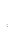 АдзнакаДата здачыПрозвішча выкладчыкаПодпіс выкладчыка1Инженерная графика (ДЗ)1586(шесть)18.02.22Иванова 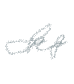 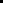 Дата здачы18.02.22№ п/пНазва вучебнага прадметаКолькасць вучебных гадзінАдзнакаДата здачыПрозвішча выкладчыкаПодпіс выкладчыка1Геодезия846(шесть)18.02.22Иванова 2Материаловедение947(семь)19.02.22Сидорова 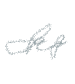 3Материаловедение948(восемь)19.02.22Сидорова № п/пНазва вучебнага прадметаКолькасць вучебных гадзінАдзнакаДата здачыПрозвішча выкладчыкаПодпіс выкладчыка1Инженерная графика2 30зачтенозачтено21.01.22	19.03.22Иванова 2СОГЛАСОВАНОпротокол заседанияСовета колледжа__ _________ 20__ №___СОГЛАСОВАНОпрофсоюзный комитетучреждения образования «Бобруйский государственный аграрно-экономический колледж»Протокол от __ ________№ __